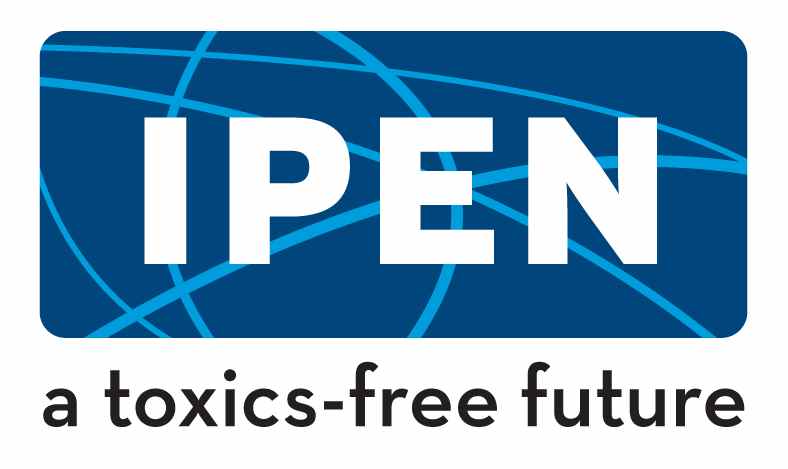 Министрам охраны окружающей среды,заинтересованным министерствам и ведомствам стран Центральной Азии, общественным организациям Центральной АзииЗаявление участников cубрегиональной встречи Международной сети по ликвидации стойких органических загрязнителей (IPEN) о необходимости принятия срочных мер по прекращению производства, импорта и использования особо опасных пестицидовАлматы, Казахстан, 19-20 июня 2015 годаМировое сообщество все более осознает риск для здоровья человека и для окружающей среды от использования особо опасных пестицидов (ООП) в течение всего их жизненного цикла. Активная поддержка действиям по особо опасным пестицидам была высказана участниками третьей сессии Международной конференции по регулированию химических веществ в 2012 году (МКРХВ 3). В ходе МКРХВ 3, большое число стран из всех регионов ООН поддержали действия по ООП, включая разработку перечня приоритетных веществ для постепенного запрета и замещения более безопасными альтернативами. Организация ООН по продовольствию и сельскому хозяйству (ФАО) рекомендовала правительствам как можно скорее прекратить производства, импорт и использование особо опасных пестицидов в сельском хозяйстве. Для стран Центральной Азии эта проблема стоит особенно актуально в связи с широким применением пестицидов и большим числом жителей, занятых в сельском хозяйстве, а также в связи с огромными запасами устаревших и запрещенных пестицидов, накопленных в этих странах еще во времена Советского Союза. В развивающихся странах и странах с переходной экономикой пестициды оказывают значительное воздействие на экономику и на здоровье населения. По оценкам экспертов Всемирной организации здравоохранения (ВОЗ), применение пестицидов приводит к отравлению около миллиона человек в год. Однако это лишь часть более серьезной проблемы. Эксперты отмечают, что в реальности от отравления пестицидами страдают до 25 миллионов сельскохозяйственных рабочих.На предстоящей четвертой сессии МКРХВ, которая состоится в сентябре 2015 года в Женеве, делегаты будут обсуждать предложения для решени проблем, связанных с ООП. Мы полагаем, что имеется несколько ключевых действий, которые могли бы способствовать укреплению химической безопасности и продвижению целей Стратегического подхода к международному регулированию химических веществ (СПМРХВ) в этой области, включая: Повышение информированности об опасности ООПВ странах Центральной Азии крайне низкий уровень информированности сельскохозяйственных рабочих, включая женщин и частные фермерские хозяйства об опасности ООП для здоровья и состояния окружающей среды и имеющихся альтернативах, включая экосистемные подходы. ООП продвигаются многими производителями и импортерами как эффективные и дешевые средства защиты растений, что приводит к серьезным последствиям для здоровье жителй Центральной Азии и ухудшению качества сельскохозяйственной продукции, делая ее неконкурентной на международном рынке.2.Обзоры по регистрации ООП, применению, ограничениям и запретам Для отслеживания ООП необходимо знать, какие из них используются в стране. Небольшое исследование, проведенное силами неправительственных организаций Центральной Азии в 2014 году, продемонстировало наличие в каталогах разрешенных пестицидов во Казахстане, Кыргызстане и Таджикистане особо опасных пестицидов. Подчеркнем, что проведенные исследования представляют лишь приблизительные сведения об ООП.Мы убеждены, что более детальный обзор с использованием критериев ФАО и ВОЗ помог бы определить более широкий круг ООП, включенных в регистрационные списки. Региональная координационная группа могла бы подготовить простой опросный лист, который можно было бы разослать всем национальным координаторам СПМРХВ в регионе. Национальные координаторы СПМРХВ могли бы работать с сотрудниками министерств сельского хозяйства, изучать регистрационные списки, чтобы определить, какие потенциальные ООП имеются и какие пестицида в соответствующих странах уже запрещены. В случае отсутствия данных по регистрации пестицидов вместо них можно было бы использовать данные о применении пестицидов. Для упрощения работы по анализу использования потенциальных ООП в странах Международная сеть по ликвидации стойких органических загрязнителей (IPEN) и Сеть действий против пестицидов (PAN) подготовили список ООП, отобранных в соответствии с критериями, разработанными на совместной встрече экспертов ФАО/ВОЗ по обращению с пестицидами в 2008 году.3. Сбор информации об успешных примерах отказа от применения ООП Информация об успешном отказе от ООП в Центральной Азии могла бы дать ценные сведения по заменителям ООП, по процессам отказа от применения ООП и использованию экосистемного подхода в сельском хозяйстве региона. Стороны Стокгольмской конвенции, например, будут обязаны отказаться о применения эндосульфана - одного из ООП, заменив его безопасными альтернативами и экосистемным подходом в борьбе с вредителями сельского хозяйства. Еще один пример – введение запрета на пестицид Раундап в Шри-Ланке, активным веществом в котором является глифосат. Информацию об опыте осуществления такого процесса могли бы собирать региональные координаторы, а затем ее можно было бы распространять среди национальных координаторов и сотрудников министерств сельского хозяйства, чтобы повысить эффективность действий в процессе замещения ООП. 5. Информационный банк данных о регистрации ООП, запретам и ограничениям по результатам обзоров Для стран Центральной Азии было бы весьма полезно, чтобы результаты обзоров были организованы и доступны в онлайновом режиме. Органам регулирования будет полезно знать, какие вещества были запрещены в других странах, особенно в соседних странах или в странах, где выращиваются такие же культуры. Что еще более важно, такой информационный банк данных помог бы определить направления будущих действий по ООП, демонстрируя опыт других стран.